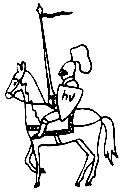 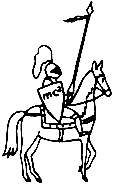 International Young Physicists’ TournamentIYPTWe, the organization stated below, hereby file anApplication for Recognition as an 
IYPT Member Organization (IMO)in accordance with Article 7, Section 1 of the Statutes of the IYPT.To comply with the regulation that applications for IMO status can only be made by someone who has participated in one of 5 most recent IYPTs (either as an observer, team or guest team member, team leader, or juror). This person commits to act as a team leader of the team participating at IYPT on behalf of this IMO. This person can be changed by the IMO at any time to another person fulfilling the qualification criteria. We declare that we will respect and comply with the Statutes and the Regulations of IYPT. In particular, we agree to implement an IYPT qualification procedure, which shall be open to all students/teams from the country we represent. This qualification procedure shall be organized as a non-profit event. We annex a brief description of the selection procedure performed in our country. In case our application is accepted, we nominate the following person to represent us in the International Organizing Committee (IOC), until further notice. Changes in our IOC representative will be announced (in due time) to the President of IYPT in writing.
We give explicit consent to publish the contact details of our organization and our designated IOC representative on the IYPT website.Date and Place: ……………………………………………………Name and Position (e.g. President, Secretary General, …) of the person authorized to sign this application on behalf of the organization:………………………………………………………………………………………………………………………………………………Signature of authorized person on behalf of organization:Signature of person who participated IYPT before and will act as the team leader:Signature of designated IOC representative:Annex: Brief description of the selection procedureName of Organization:Legal Type of Organization:(e.g. school, university, association (NGO), …)Registration details:Full Address:(including country)Email Address:Organisation website:Tournament website:Name:Email Address:Last participated IYPT in year:Last participated IYPT as:(observer, team member, team leader, or juror)Name:Email Address: